JANUARY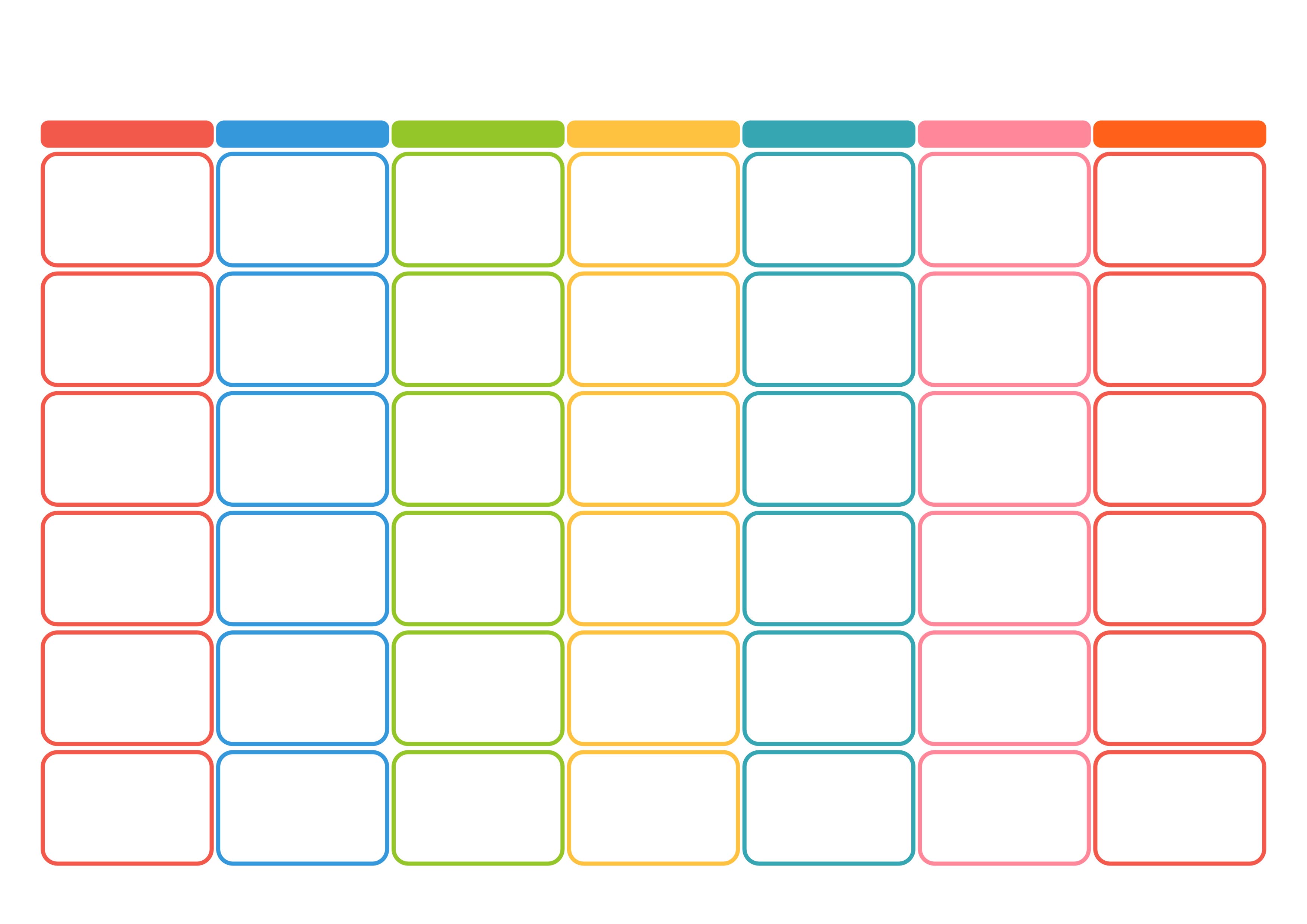 2025